Кемеровский городской Совет
народных депутатов
шестой созыв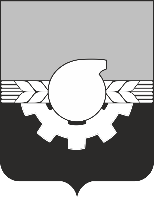 семидесятое заседаниеРЕШЕНИЕот 27.11.2020                                                                                               № 366О Прогнозном плане приватизации муниципального имущества города Кемерово на 2021 год Руководствуясь Федеральным законом от 21.12.2001 №178-ФЗ 
«О приватизации государственного и муниципального имущества», статьей 56 Устава города Кемерово, положением «О порядке приватизации муниципального имущества города Кемерово», утвержденным решением Кемеровского городского Совета народных депутатов от 24.04.2015 №403, Кемеровский городской Совет народных депутатовРЕШИЛ:1. Утвердить Прогнозный план приватизации муниципального имущества города Кемерово на 2021 год согласно приложению.2. Опубликовать настоящее решение в газете «Кемерово» и на сайте «Электронный бюллетень органов местного самоуправления города Кемерово» (электронный адрес в информационно-телекоммуникационной сети Интернет - pravo-kemerovo.ru).	3. Данное решение вступает в силу после его опубликования.	4. Контроль за исполнением настоящего решения возложить на комитет по бюджету и развитию экономики города Кемеровского городского Совета народных депутатов (Д.И. Волков).Председатель Кемеровского 
городского Совета народных депутатов                                    Н.Н. СенчуровГлава города                                     	                                             И.В. СередюкПРИЛОЖЕНИЕк решению Кемеровского городскогоСовета народных депутатовшестого созываот 27.11.2020 № 366(семидесятое заседание)Прогнозный план приватизации муниципального имуществагорода Кемерово на 2021 годОбщая площадь зданий, нежилых помещений по результатам технической инвентаризации может быть уточнена без внесения соответствующих изменений в Прогнозный план приватизации недвижимого имущества города Кемерово. п/пнаименование
имуществаместо расположенияобщая площадь, кв.мнежилое здание, этажность 1ул. 2-я Аральская, 4336,6нежилое помещение (подвал) ул. 40 лет Октября, 20150,6нежилое здание, этажность 1-3, в том числе подземных 1 ул. Абызова, 12б1 381,6нежилое помещение (этаж 1)ул. Арочная, 4169,8нежилое помещение (подвал)ул. Весенняя, 2158,8нежилые помещения №№8,9,10,11 (этаж 1)ул. Греческая Деревня, 147а42,1нежилое здание казармы №184, этажность 4ул. Космическая, 23 907,5нежилое помещение (подвал)ул. Космическая, 653,6нежилое помещение (подвал)ул. Космическая, 6120,510нежилое здание, площадь 53,4 кв.м, этажность 1просп. Кузнецкий, 230/12933,810нежилое здание, здание охраны, площадь 48,4 кв.м, этажность 2просп. Кузнецкий, 230/12933,810нежилое здание, склад, площадь 405,7 кв.м, этажность 1просп. Кузнецкий, 230/12933,810нежилое здание, склад, площадь 474 кв.м, этажность 1просп. Кузнецкий, 230/12933,810нежилое здание, склад, площадь 964,8 кв.м, этажность 1просп. Кузнецкий, 230/12933,810нежилое здание, столярный цех, АБК, площадь 515,8 кв.м, этажность 2просп. Кузнецкий, 230/12933,810нежилое здание, гараж, площадь 471,7 кв.м, этажность 2просп. Кузнецкий, 230/12933,811нежилое здание, гараж, площадь 983,4 кв.м, этажность 2ул. Лазо, 40   2 265,011нежилое здание, контора, площадь 203,1 кв.м, этажность 1ул. Лазо, 40   2 265,011Нежилое здание, здание мех цеха, 362,2 кв.м, этажность 1ул. Лазо, 40   2 265,011нежилое здание проходная, площадь 47,0 кв.м,этажность 2 ул. Лазо, 40   2 265,011нежилое здание, склад, площадь 47,4 кв.м, этажность 1  ул. Лазо, 40   2 265,011нежилое здание, склад, площадь 621,9 кв.м, этажность 1 ул. Лазо, 40   2 265,0нежилые помещения №№62,63,64,65 (подвал) просп. Ленина, 32141,1нежилое помещение (подвал)просп. Ленина, 3876,5нежилое помещение №170  (подвал)просп. Ленина, 11976,0нежилое помещение (подвал)просп. Ленина, 120283,3нежилое помещение (подвал)ул. Леонова, 26а327,5нежилое здание, этажность 2, в том числе подземных 0 ул. Новостроевская, 4а600,2нежилое помещение (подвал)просп. Октябрьский, 18374,7нежилые помещения №№62,63,64 (подвал)просп. Октябрьский, 20155,3нежилое помещение (этаж 1)ул. Предзаводская, 1а146,1нежилое помещение (этаж 1)ул. Предзаводская, 2а150,2нежилое здание, этажность 1Промышленновский проезд, 5а60,8нежилое здание, баня №4, мехпрачечная, этажность 1ул. Павленко, 7639,0нежилое помещение №160 (подвал)ул. Радищева,  635,8 нежилое помещение (этаж 1-технический)ул. Свободы, 1138,8нежилое помещение (подвал)ул. Сарыгина, 8169,5нежилое помещение (подвал)просп. Советский, 31216,8нежилое здание, этажность 1ул. Советская, 945,0нежилое здание, этажность 1ул. Советская, 9б348,3нежилое помещение (этаж 1)бульв. Строителей, 522,5нежилое помещение (подвал)бульв. Строителей, 33359,3нежилое здание, этажность 1ул. Симферопольская, 2а 335,6нежилое помещение (подвал)ул. Тухачевского, 38/3532,7нежилое здание, этажность 2ул. Тульская, 28543,9Имущественный комплекс МП города Кемерово «Баня на Весенней»Имущественный комплекс МП города Кемерово «Баня на Весенней»Имущественный комплекс МП города Кемерово «Баня на Весенней»504 170 (пятьсот четыре тысячи сто семьдесят) штук - 30% обыкновенных именных бездокументарных акций ОАО «Кемеровская горэлектросеть»504 170 (пятьсот четыре тысячи сто семьдесят) штук - 30% обыкновенных именных бездокументарных акций ОАО «Кемеровская горэлектросеть»504 170 (пятьсот четыре тысячи сто семьдесят) штук - 30% обыкновенных именных бездокументарных акций ОАО «Кемеровская горэлектросеть»